Zagreb, 2. prosinca 2021. Sukladno čl. 21. i 22. st. 4. Statuta Akademije pravnih znanosti Hrvatske Predsjednik Akademije prof. dr. sc. Davor Derenčinović donosiODLUKUkojom ovlašćuje dopredsjednice Akademije prof. dr. sc. Dubravku Hrabar i prof. dr. sc. Nikoletu Radionov da obavljaju sve poslove Predsjednika Akademije do Izborne skupštine, kao i sve aktivnosti potrebne za organiziranje i održavanje Izborne skupštine.Predsjednik Akademijeprof. dr. sc. Davor DerenčinovićAKADEMIJA PRAVNIH ZNANOSTI HRVATSKE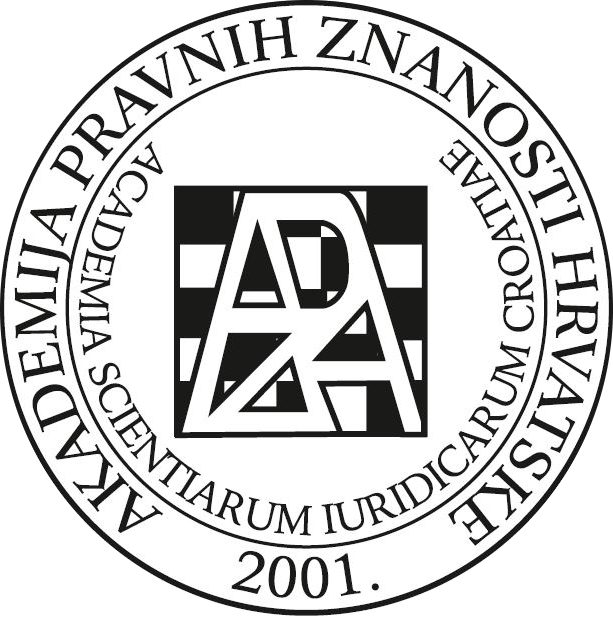 CROATIAN ACADEMY OF LEGAL SCIENCESHR-10000 Zagreb, Trg Republike Hrvatske 14, IBAN: HR3023400091110019189, MB 1604503, OIB 08712093968HR-10000 Zagreb, Trg Republike Hrvatske 14, IBAN: HR3023400091110019189, MB 1604503, OIB 08712093968HR-10000 Zagreb, Trg Republike Hrvatske 14, IBAN: HR3023400091110019189, MB 1604503, OIB 08712093968HR-10000 Zagreb, Trg Republike Hrvatske 14, IBAN: HR3023400091110019189, MB 1604503, OIB 08712093968HR-10000 Zagreb, Trg Republike Hrvatske 14, IBAN: HR3023400091110019189, MB 1604503, OIB 08712093968